PG Form 1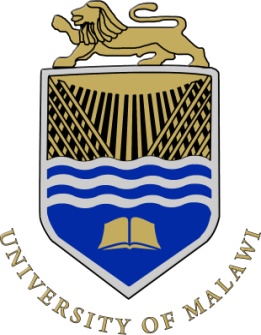 COLLEGE OF MEDICINEAPPLICATION FOR ADMISSION AS POSTGRADUATE STUDENTApplicant Personal detailsTitle: Dr/Mr/Mrs/Miss/Ms/Other ____________________________________________________Surname:First Name:Middle Name(s):Sex:   	            Male     	         	 Female 	Date of Birth	DD	MM	YYYYApplicant Postal Address:Nationality						Next of kin details:Title: Dr/Mr/Mrs/Miss/Ms/Other ____________________________________________________________________________________________________				(First Name / Middle Name / Surname)Next of kin address:Relationship  					3.  Course applied for     I am applying for admission to:( tick where necessary)4.  Qualifications and Academic Record        The Academic Transcript must be sealed or authenticated as a true copy of the original. Copies of the original        Certificates/Academic Transcripts must be certified as a true copy of the original certificate by Notary Public or        Official of the institution that issues the certificates/Academic Transcripts and must bear the official stamp.        Faxed, scanned or emailed documents will not be accepted as originals or certified copies.5.   Work experience         Chronologically include work experience relevant to the program applied for. You can include consultancies and          short work assignments.6.  Financing your studies        Provide a letter of proof of funding. If you are self-funding, provide a latest three month statement of your bank        account.7.  Research experience/Prizes/Publications (Please attach full curriculum vitae separately) 8.  Why do you wish to pursue the course and how does it fit with your career prospects?      (Continue on a separate sheet(s) if necessary)9. References (Use the attached Appendices 1 and 2 for Academic and Professional references respectively)Declaration and signatureI supply the information on this form and in support of this application on the understanding that it shall be used for purposes relating to my application. I understand that UNIMA reserves the right to reverse any offer of admission at registration or afterwards, made on the basis of inaccurate information, impersonation, falsification of documents, or giving false, incomplete or inadequate information.I am aware of the tuition and living cost associated with studying this course and I am able to meet all my expenses for the duration of my study.SIGNATURE	_________________________________    Date ______________________The payment of application fee should be made to:ACCOUNT NAME: 	   COM POSTGRADUATE POOLBANK NAME:	   NATIONAL BANK OF MALAWIBRANCH NAME:	   CHICHIRI BRANCHACCOUNT NUMBER:  698881ACCOUNT TYPE:	   CURRENT ACCOUNTSWIFT CODE: 	   NBMAMWMW003Completed application should be sent to:THE REGISTRAR,COLLEGE OF MEDICINE,PRIVATE BAG 360,CHICHIRI BLANTYRE 3, MALAWI.ATTENTION: ASSISTANT REGISTRAR (ACADEMIC) (In case of Courier)TEL: +2651871911, +265 (0) 1 874 107, FAX +265 (0) 1 874 700E-mail: admissions@medcol.mw              Copy:  postgraduateadmin@medcol.mw [FOR OFFICIAL USE]CHECKLIST The applicant has:              Submitted the filled application form;              Included a passport-size photo;               Provided sealed / authenticated copies of academic transcript including translation where necessary;              Provided authenticated copies of academic certificates;              Presented proof of funding (letter of support from my sponsors or recent 3 month bank statement);              Attached Curriculum Vitae;              Submitted two letters of reference, one academic and the other one professional;              Submitted a letter of release from my employer;              Submitted letter(s) of standing from accreditation body e.g. Malawi Medical Council;              Submitted a copy of proof of change of surname (where applicable);              Paid non-refundable application fee of MK10, 000.00 for Malawian applicants / $300.00 for foreign applicants.Telephone:                                               Cell:Email:Telephone:                                               Cell:Email:TickDegreeSpecialisationMPH  (Specify the program you choose to major in.)MMedAccidents & EmergencyMMedInternal MedicineMMedFamily MedicineMMedSurgery - OrthopaedicsMMedSurgery - GeneralMMedOphthalmologyMMedPaediatrics &Child Health MMedObstetrics and GynaecologyMMedDermatologyMMedRadiologyMMedPsychiatryMMedAnaesthesiaMMedPathologyMMedOncologyMMedEar Nose & Throat (ENT)Clinical Fellowship (COSECSA)General SurgeryClinical Fellowship (COSECSA)Plastic SurgeryClinical Fellowship (COSECSA)OrthopaedicsClinical Fellowship (COSECSA)Paediatric SurgeryClinical Fellowship (COSECSA)Ear Nose & Throat (ENT)Master of Science (Antimicrobial Stewardship)MPhil                            (Specify department)PhD                              (Specify department)Name of Qualification	InstitutionCountryDate CompletedPre-UniversityPre-UniversityPre-UniversityPre-UniversityPrevious UniversityPrevious UniversityPrevious UniversityPrevious UniversityName of Company/organisationPositionNature responsibilityYears of serviceName of Referee(Supervisor)